В департамент образования администрации Переславского муниципального района заведующей МДОУ Глебовский детский сад Леоновой А.И. Отчёт по проведению месячника гражданской обороны в МДОУ Глебовский детский сад с 03.10 2016 года по 03.11 2016 года.В ходе проведения месячника была проанализирована противопожарная обстановка в ДОУ, проведены мероприятия по гражданской обороне и безопасности дорожного движения с сотрудниками, детьми и их родителями, а именно: 1. На интернет - сайте ДОУ размещена информация об основных требованиях пожарной безопасности и действиях в случае возникновения пожара. 2.. Помещение детского сада оборудовано в соответствии с требованиями пожарной безопасности. 3. Регулярно проводится обучение мерам пожарной безопасности работников детского сада. 4.Два раза в год проводятся плановые тренировки с детьми и персоналом по эвакуации из здания в случае возникновения пожарной опасности. 5. В основной образовательной деятельности с детьми проведены профилактические беседы по формированию у детей бережного отношения к своему здоровью и своей жизни, рассматривание плакатов, иллюстраций по пожарной безопасности и безопасности дорожного движения, а также конкурс рисунков «Пожарная безопасность глазами детей». Работа с детьми включала разнообразные формы:: - дидактическая игра «Сложи картинку», Хорошо- плохо».- сюжетно — ролевые игры «Пожарные», «Спасатели», «Медицинская помощь»- беседы с детьми: «Что такое огонь», «Действия при возникновении пожара», «Безопасность жизни ребёнка»6. Для родителей выставляются папки — передвижки, «памятки» по заданной тематике , а также одним из вопросов родительского собрания обсуждался вопрос «Безопасность детей - наше общее дело».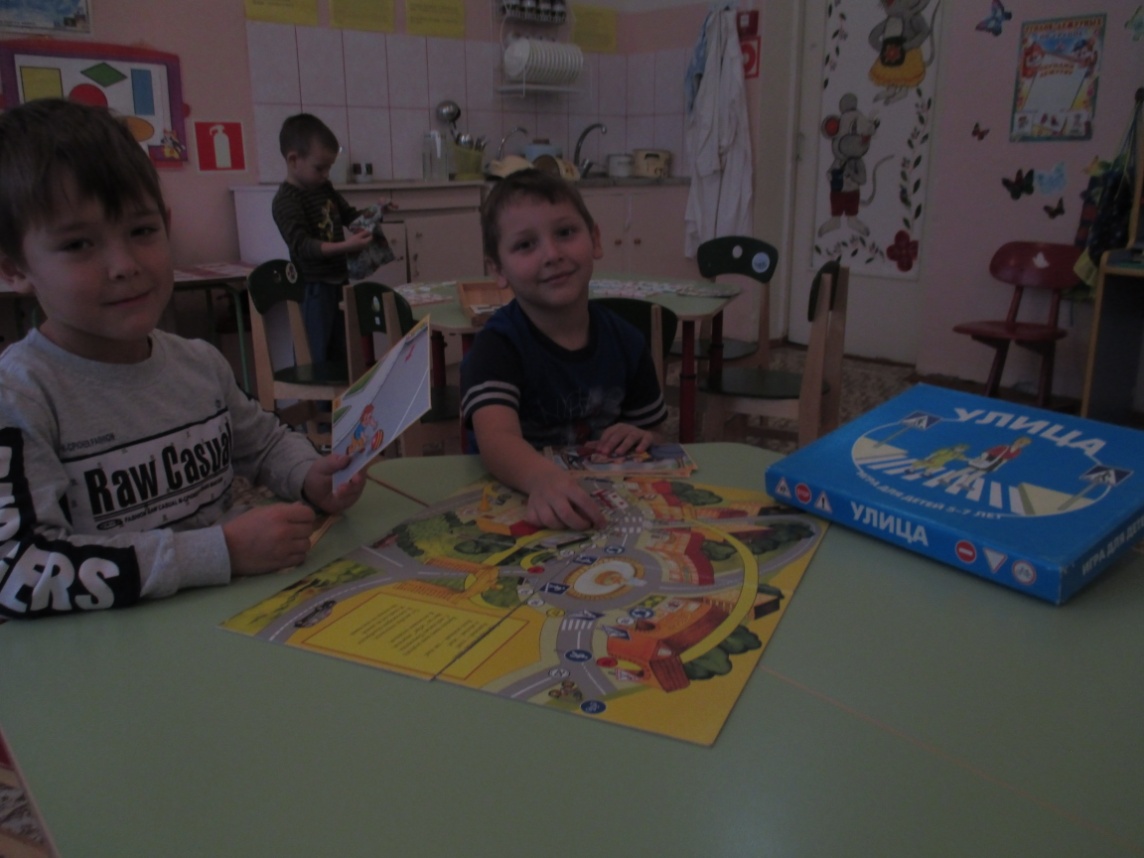 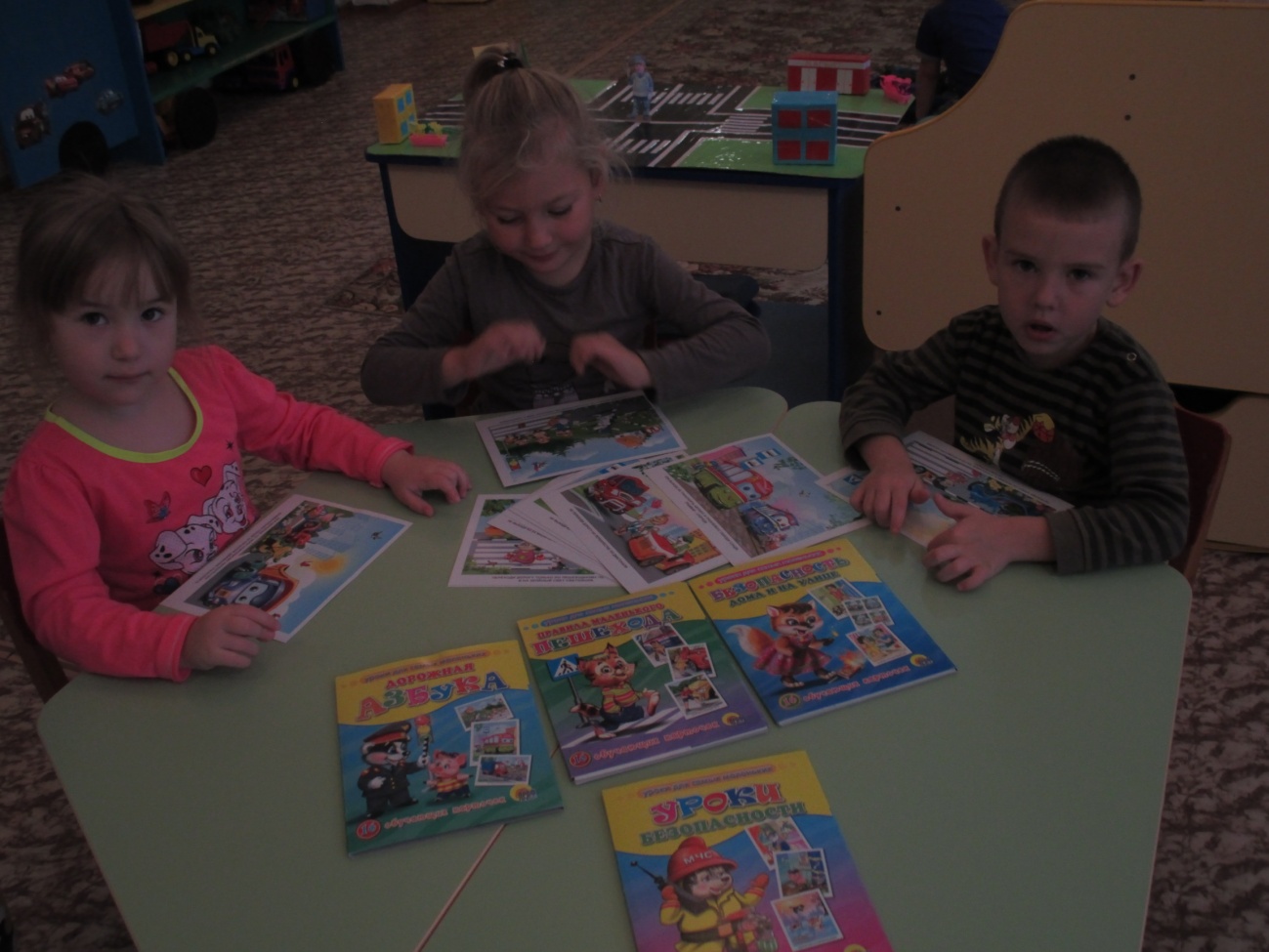 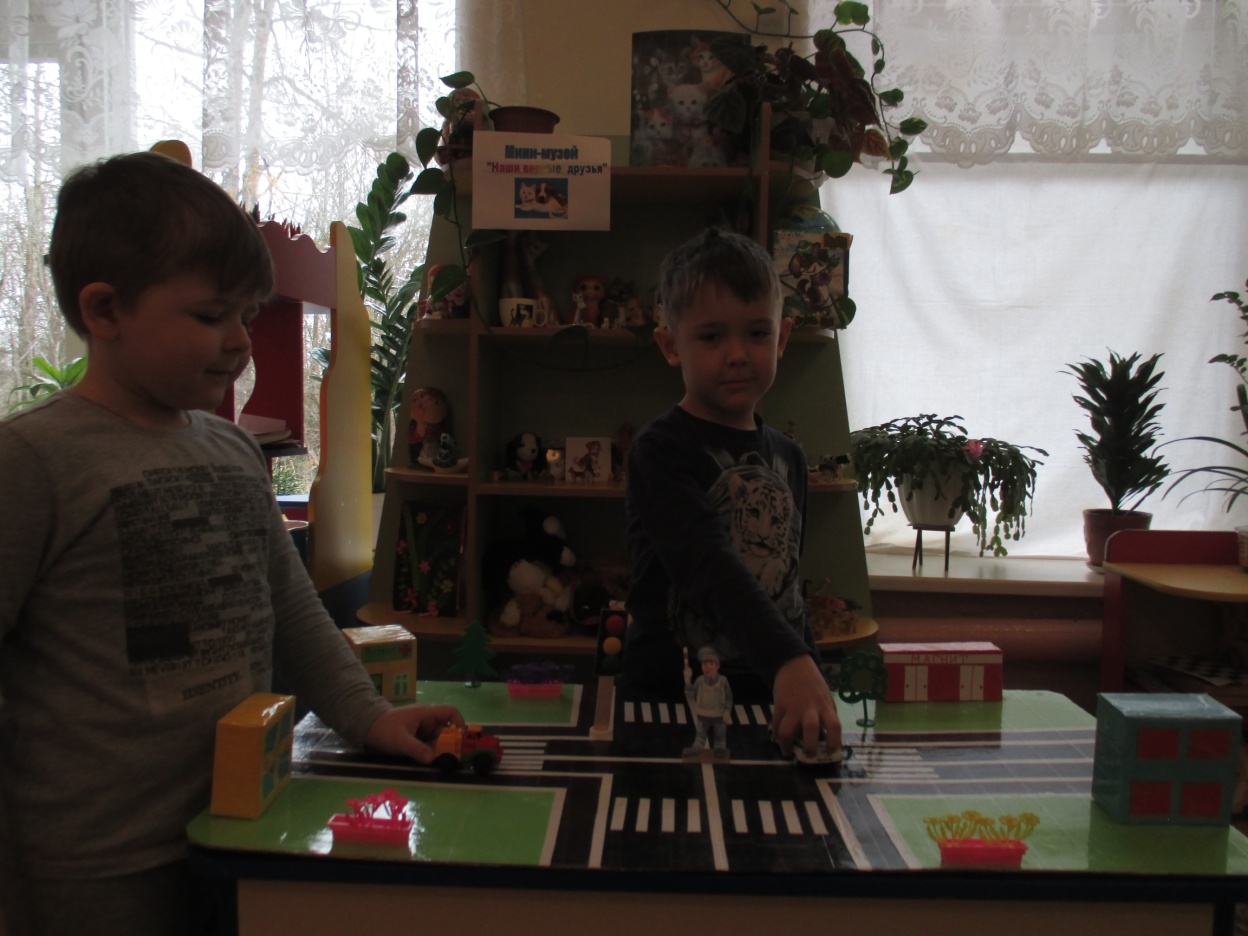 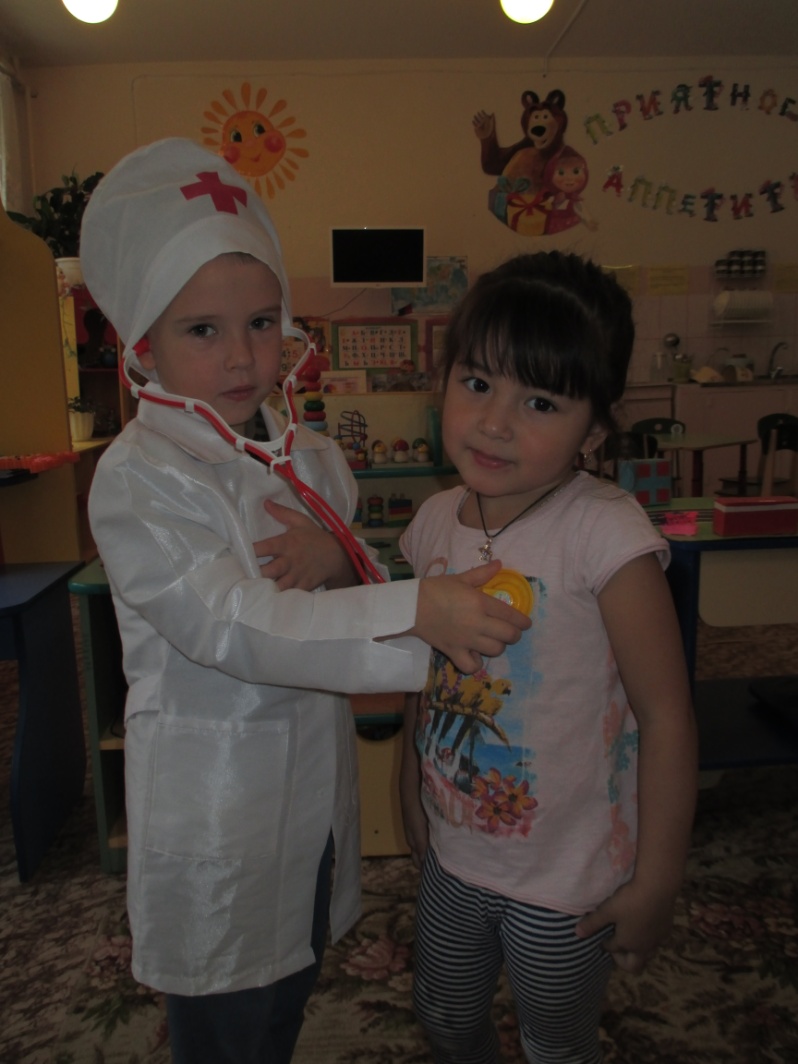 Заведующая МДОУ Глебовский детский сад:                                    А.И.Леонова